OBJECTIVE:	To be one of the company in achieving their goals and objective in good business client relation and Fine customer service.WORK EXPERIENCES: LOGISTIC STAFF / EFT-POS BENCH  ENGINEERCHANNEL TECHNOLOGIES INC.Aug. 25, 2012 to Nov. 21, 2016Receive shipments and ensure both quality and quantity, properly numbered and taggedTest and isolate incoming brand new VeriFone Terminals Repaired  VeriFone terminals VX520,VX675, VX820, VX810, VX610Assign in delivery product of the company            ROOM ATTENDANT / BELLMAN            ASB CONDOTELS & RESORT            Aug. 2008 to Feb. 2011 Performs routine duties in cleaning and servicing of guest rooms and baths under supervision of housekeeping supervisor.Promotes a positive image of the company to guest and must be pleasant, honesty, friendly and should also able to address guest request and problems.Perform quality cleaning to meet required standards within set time limits.Comply with all hotel safety guidelines.Responsible for welcoming all guests to the hotel, escorting guest to and from their accommodation. Assist guest pick up and drop off with general question and inquiries.General office errands.	On The Job Training	Audit Division / Quezelco 1	200hrs.TRAININGS & SEMINARS ATTENDED:	 						                                                                                             1st Pagbilao Youth Leadership Summit             Quezon National Agriculture School            Malicboy, Pagbilao Quezon              (FACILITATOR)	Sept. 5-7, 2008SPECIAL SKILLS:Computer literateKnows how to drive 4 wheels vehicleKnows how to cookEDUCATIONAL BACKGROUND:	Tertiary:   Bachelor of Science in Entrepreneurial Management		       Polytechnic University of the Philippines		       Unisan Extension, Unisan, Quezon		       2004 to 2008	Secondary: Pitogo Community High School		        Pitogo, Quezon                                1997 to 2001	Primary:    Pina Elementary School		        Pitogo, Quezon                                1991 to 1997PERSONAL INFORMATION:	Date of Birth:  January 30, 1984				     	Place of Birth: Catanauan, Quezon Age: 32 yrs old Sex:  Male            Civil Status: Married	Religion:  Roman Catholic						Weight:  72kls.                                                                     Height: 5’7”            Languages Spoken: Filipino, EnglishCHARACTER REFERENCE            Available upon request            I hereby certify that the info are true and correct to the best of my knowledge and belief.CARLOCARLO.331752@2freemail.com  
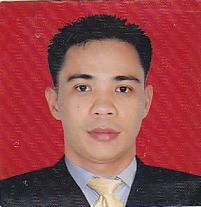 